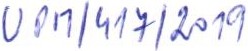 Licenční smlouva o spolupráci na vydání publikace(dle §2358, § 2371, §2586 a následujících Občanského zákoníku č. 89/2012)Smluvní stranyUměleckoprůmyslové museum v Prazese sídlem: ul. 17. listopadu 2, 11O 00 Praha 1 zastoupené: PhDr. Helenou Koenigsmarkovou, ředitelkou IČO: 00023442bankovní spojení: ČNBč. účtu: 20001-16337011/0710/dále jen UPM/aArchaia Brno z. ú.se sídlem: Bezručova 15/78, 602 00 Brno zastoupená: Mgr. Markem Peškou, Ph.O.IČO: 26268469bankovní spojení: FIOč.  účtu:2901482974/201O/dále jen Archaia Brno/I.Předmět smlouvyPředmětem smlouvy je příprava a vydání publikace Hedviky Sedláčkové, Glass in Brno and Moravia 1200-1550. Volume li, Catalogue of Glass, kterou vydají obě strany společně do června 2019.11.Specifikace vydávané PublikaceAutorem textů publikace je Hedvika Sedláčková, rozsah publikace 496 tiskových stran.Jazyková verze: anglická s českým resumé kapitol. Počet výtisků: 500 ks.Ill.Práva a povinnosti smluvních stranUPM:1/ zajistí součinnost při dokončení rukopisu knihy a jeho redakci, uhradí autorské honoráře autorů a fotografů a zajistí souhlas s užitím jejich děl,2/  poskytne prostředky na vydání publikace (tiskové náklady) ve výši 290 000 Kč; tato částkabude uhrazena proti faktuře vystavené do 31. 5. 2019,3/  zajistí prodej publikace ve svých prodejních místech dle komisionářských smluv,  4/  obdrží 300 výtisků odpovídajících vloženým prostředkům na přípravě a tisku knihy.Archaia Brno:1/ ve spolupráci s autorkou publikace zajistí přípravu rukopisu, jeho redakci, grafickou úpravu a vydání (tisk a vazbu) publikace,2/  poskytne UPM dohodnutý podíl výtisků do 7 dnů od vydání publikace,3/ zajistí prodej publikace prostřednictvím svých distribučních sítí,4/ obdrží 200 výtisků odpovídajících vloženým prostředkům na přípravě a tisku knihy.IV.Doba plněníArchaia Brno zajistí předtiskovou přípravu, sazbu a tisk publikace do 20. 5. 2019 ,UPM uhradí náklady tisku dle čl. 111/ 2  do  31 . 5. 2019.v.Prodejní cenaSmluvní strany se dohodly na prodejní ceně 750 Kč včetně DPH (při prodeji v sídle smluvních stran). Prodej v distribuci nepřekročí cenu o více než 50 % prodejní ceny výše uvedené.Výnosy z prodeje náleží smluvním stranám ve výši tržeb ze samostatně prodaných podílů.VI.Společná ustanoveníVztahy touto smlouvou výslovně neupravené se řídí ustanoveními Občanského zákoníku.Změny nebo doplňky této smlouvy lze učinit pouze písemnou formou.Tato smlouva se uzavírá na dobu určitou; její platnost končí prodejem posledního výtisku Publikace.Tato smlouva je vyhotovena ve dvou exemplářích stejné právní hodnoty, z nichž každá strana obdrží jeden výtisk.V Praze dne ...2......5..'.. . a?-'151PhDr. Helena Ko nigsmarkováředitelka Uměleckoprůmyslového musea  v Praze/Mgr. Marek Peška, Ph.O.Archaia Brno z. ú.t. Ret1 AI A Brno z. ú. Bezručova  78/15,  602 00  Brno IČ:   26268469,   DIČ:  CZ26268469e-mail: brno@archaíabrno.cz www.archa1abrno.org